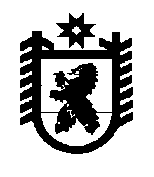 Российская ФедерацияРеспублика КарелияАДМИНИСТРАЦИЯБеломорского муниципального округаПОСТАНОВЛЕНИЕот 12 января 2024 г. № 12г. БеломорскОб утверждении Плана мероприятий по реализации Стратегии государственной национальной политики Российской Федерации на период до 2025 года на территории Беломорского муниципального округа на 2024-2025 годыВ целях реализации Стратегии государственной национальной политики Российской Федерации на период до 2025 года, утвержденной Указом Президента Российской Федерации от 29 мая 2012 года № 1666, распоряжения Правительства Республики Карелия от 26 апреля 2022 года № 304р-П «Об утверждении Комплексного плана мероприятий по реализации Стратегии государственной национальной политики Российской Федерации на период до 2025 года на территории Республики Карелия на 2022 – 2025 годы», администрация Беломорского муниципального округа постановляет:утвердить прилагаемый План мероприятий по реализации Стратегии государственной национальной политики Российской Федерации на период до 2025 года на территории Беломорского муниципального округа на 2024 – 2025 годы (далее – План).Глава Беломорского муниципального округа                                                  И.В. ФилипповаУтвержденпостановлением администрации Беломорского муниципального округа12 января 2024 года № 12     План мероприятий по реализации Стратегии государственной национальной политики Российской Федерации на период до 2025 года на территории Беломорского муниципального округа на 2024-2025 годы№ п/пМероприятие Срок исполнения Исполнители I. Обеспечение равноправия граждан, реализации их конституционных прав в сфере государственной национальной политики Российской Федерации на территории Беломорского муниципального округаI. Обеспечение равноправия граждан, реализации их конституционных прав в сфере государственной национальной политики Российской Федерации на территории Беломорского муниципального округаI. Обеспечение равноправия граждан, реализации их конституционных прав в сфере государственной национальной политики Российской Федерации на территории Беломорского муниципального округа1.Проведение мониторинга обращений о фактах проявления дискриминации в отношении граждан различной национальной и религиозной принадлежностей при приеме на работу, замещении должностей муниципальной службы, формирование кадрового резерва2024 – 2025 годыАдминистрация Беломорского муниципального округа2.Проведение встреч с представителями религиозных организаций с целью координации совместной работы в сфере государственной национальной политики, профилактики экстремизма, обеспечения равноправия граждан различной религиозной принадлежности2024 – 2025 годыАдминистрация Беломорского муниципального округа3.Утверждение Плана мероприятий по реализации Стратегии государственной национальной политики Российской Федерации на период до 2025 года на территории Беломорского муниципального округа на 2024 – 2025 годыдо 31 января 2024 годаАдминистрация Беломорского муниципального округа4.Реализация программ (планов мероприятий) по осуществлению полномочий в сфере государственной национальной политики Российской Федерации и социально – культурной адаптации мигрантов на территории Беломорского муниципального округа2024 – 2025 годыАдминистрация Беломорского муниципального округа5.Участие в мониторинге ситуации в сфере проявлений религиозного и национального экстремизма на территории муниципального образования «Беломорский муниципальный район»2023 – 2025 годыежеквартальноАдминистрация Беломорского муниципального округаII. Укрепление общероссийской гражданской идентичности и единства многонационального народа Российской Федерации, обеспечение межнационального мира и согласияII. Укрепление общероссийской гражданской идентичности и единства многонационального народа Российской Федерации, обеспечение межнационального мира и согласияII. Укрепление общероссийской гражданской идентичности и единства многонационального народа Российской Федерации, обеспечение межнационального мира и согласияII. Укрепление общероссийской гражданской идентичности и единства многонационального народа Российской Федерации, обеспечение межнационального мира и согласия6.Участие в республиканских совещаниях по вопросам реализации государственной национальной политики Российской Федерации на территории Беломорского муниципального округа, предупреждения межнациональных конфликтов, профилактики экстремизма на национальной и религиозной почве2024 – 2025 годыАдминистрация Беломорского муниципального округа7.Участие в семинарах и семинарах – совещаниях для работников организаций образования и культуры по вопросам реализации Стратегии государственной национальной политики Российской Федерации на период до 2025 года, профилактики и предупреждения межнациональных конфликтов, в том числе в молодежной среде2024 – 2025 годыАдминистрация Беломорского муниципального округаРуководители муниципальных организаций культуры и образования8.Участие в научных конференциях, лекциях, круглых столах по вопросам государственной национальной политики и межнациональных отношений 2024 – 2025 годыАдминистрация Беломорского муниципального округа9.Проведение мероприятий, приуроченных ко Дню Победы советского народа в Великой Отечественной войне 1941 – 1945 годов, Дню России, Дню народного единства (по отдельным ежегодным планам)2024 – 2025 годыАдминистрация Беломорского муниципального округа10.Участие во Всероссийской просветительской акции «Большой этнографический диктант»2024 – 2025 годыАдминистрация Беломорского муниципального округа Руководители муниципальных организаций культуры и образованияIII. Обеспечение социально – экономических условий для эффективной реализации государственной национальной политики Российской Федерации на территории Беломорского муниципального округаIII. Обеспечение социально – экономических условий для эффективной реализации государственной национальной политики Российской Федерации на территории Беломорского муниципального округаIII. Обеспечение социально – экономических условий для эффективной реализации государственной национальной политики Российской Федерации на территории Беломорского муниципального округаIII. Обеспечение социально – экономических условий для эффективной реализации государственной национальной политики Российской Федерации на территории Беломорского муниципального округа11.Участие в конкурсном отборе среди муниципальных районов и городских округов в Республике Карелия на право получения иных межбюджетных трансфертов на мероприятия по этнокультурному развитию коренных народов Республики Карелия2024 – 2025 годыАдминистрация Беломорского муниципального округа12.Развитие национальных видов спорта коренных народов Республики Карелия, их пропаганда и популяризация2024 - 2025 годыМКМУ «Управление по физической культуре, делам молодежи и развитию туризма» IV. Содействие национальному (этнокультурному) развитию народов и этнических общностей Республики КарелияIV. Содействие национальному (этнокультурному) развитию народов и этнических общностей Республики КарелияIV. Содействие национальному (этнокультурному) развитию народов и этнических общностей Республики КарелияIV. Содействие национальному (этнокультурному) развитию народов и этнических общностей Республики Карелия13.Проведение Фестиваля зимней рыбной ловли2024 – 2025 годыАдминистрация Беломорского муниципального округа МКМУ «Управление по физической культуре, делам молодежи и развитию туризма» 14.Праздничное мероприятие в с.Сумский Посад «День Елисея Сумского»2024 – 2025 годыМБУ «Межпоселенческое социально-культурное объединение» 15.Межрайонный краеведческий марафон записи местной речи «Живое слово Карельского Поморья2024 – 2025 годыМБУ «Беломорский районный краеведческий музей «Беломорские Петроглифы» 16.Межрегиональная краеведческая конференция «Балагуровские чтения»2024 – 2025 годыМБУ «Беломорский районный краеведческий музей «Беломорские петроглифы»17.Временные выставки «Истрию семейную храня»2024 – 2025 годыМБУ «Беломорский районный краеведческий музей «Беломорские петроглифы»18.Реализация культурно – просветительских проектов, в том числе краеведческой направленности, на базе учреждений культуры и образования2024 – 2025 годы МБУ «Беломорская централизованная библиотечная система»МБУ «Беломорский районный краеведческий музей «Беломорские петроглифы»Образовательные организации19.Организация концертной деятельности Поморского русского народного хора2024 – 2025 годыМБУ «Межпоселенческое социально-культурное объединение»20.Проведение мероприятий в рамках Международного дня родных языков, Международного дня Калевалы, Дня карельской и вепсской письменности, Международного дня коренных народов мира2024 – 2025 годыМБУ «Беломорская централизованная библиотечная система»21.Участие в X съезде карелов Республики Карелия2024 годАдминистрация Беломорского муниципального округаV. Развитие системы образования, формирование у детей и молодежи общероссийской гражданской идентичности, патриотизма, культуры межнационального общенияV. Развитие системы образования, формирование у детей и молодежи общероссийской гражданской идентичности, патриотизма, культуры межнационального общенияV. Развитие системы образования, формирование у детей и молодежи общероссийской гражданской идентичности, патриотизма, культуры межнационального общенияV. Развитие системы образования, формирование у детей и молодежи общероссийской гражданской идентичности, патриотизма, культуры межнационального общения22.Включение в основные и дополнительные образовательные программы образовательных организаций вопросов регионального, этнокультурного, национального содержания образования, направленного на формирование духовных и нравственных ценностей народов и этнических общностей Республики Карелия, воспитание культуры межнационального общения и гармонизации межнациональных отношений2024 – 2025 годыРуководители муниципальных образовательных организаций23.Обеспечение использования учреждениями государственной символики Российской Федерации и Республики Карелия при проведении торжественных церемоний, мероприятий 2024 – 2025 годыРуководители муниципальных образовательных организаций24.Торжественная церемония  вручения паспортов «Мы - граждане России»2024 – 2025 годыОтдел образования администрации Беломорского муниципального округа25.Организация и проведение ежегодной  районной краеведческой конференции «Мое Отечество»2024 – 2025 годыОтдел образования администрации Беломорского муниципального округа26.Организация и проведение военно-патриотических игр «Зарница», «Победа»,  «Школа безопасности»2024 – 2025 годыОтдел образования администрации Беломорского муниципального округа27.Вахта Памяти (по отдельному плану) 2024 – 2025 годыОтдел образования администрации Беломорского муниципального округа28.Мероприятия, направленные на поддержку инициатив общественных объединений и граждан по реализации волонтёрских проектов и развитию системы гражданско-патриотического воспитания 2024 – 2025 годыМКМУ «Управление по физической культуре, делам молодёжи и развитию туризма»29.Мероприятия по вовлечению ветеранских организаций в деятельность по патриотическому воспитанию и развитию волонтёрского движения 2024 – 2025 годыМКМУ «Управление по физической культуре, делам молодёжи и развитию туризма»30.Проведение муниципальных семинаров, семинаров-практикумов по краеведению и музейной педагогике  2024 – 2025 годыОтдел образования администрации Беломорского муниципального округа31.Обеспечение курсовой переподготовки  преподавателей, осуществляющих подготовку граждан по основам военной службы и педагогических работников по проблемам совершенствования патриотического воспитания2024 – 2025 годыОтдел образования администрации Беломорского муниципального округаVI. Сохранение и поддержка русского языка как государственного языка Российской Федерации и языков народов Российской ФедерацииVI. Сохранение и поддержка русского языка как государственного языка Российской Федерации и языков народов Российской ФедерацииVI. Сохранение и поддержка русского языка как государственного языка Российской Федерации и языков народов Российской ФедерацииVI. Сохранение и поддержка русского языка как государственного языка Российской Федерации и языков народов Российской Федерации32.Поддержка проведения мероприятий, посвященных Дню русского языка, Дню славянской письменности и культуры, Международного десятилетия языков коренных народов2024 – 2025 годыРуководители муниципальных образовательных организацийМБУ «Беломорская централизованная библиотечная система»33.Участие в олимпиадах, конкурсах по карельскому, вепсскому и финскому языкам, литературе, и культуре родного края2024 – 2025 годыРуководители муниципальных образовательных организацийМБУ «Беломорская централизованная библиотечная система»34.Проведение мероприятий по популяризации литературы на карельском, вепсском и финском языках2024 – 2025 годыМБУ «Беломорская централизованная библиотечная система»35.Поддержка мероприятий, направленных на сохранение, развитие и популяризацию традиционной русской культуры Беломорья2024 – 2025 годыАдминистрация Беломорского муниципального округаVII. Создание условий для социально – культурной адаптации и интеграции иностранных граждан и лиц без гражданства на территории Российской ФедерацииVII. Создание условий для социально – культурной адаптации и интеграции иностранных граждан и лиц без гражданства на территории Российской ФедерацииVII. Создание условий для социально – культурной адаптации и интеграции иностранных граждан и лиц без гражданства на территории Российской ФедерацииVII. Создание условий для социально – культурной адаптации и интеграции иностранных граждан и лиц без гражданства на территории Российской Федерации36.Проведение консультационно-разъяснительной работы среди иностранных граждан и лиц без гражданства, проживающих на территории Республики Карелия на основании разрешения на временное проживание или вида на жительство, об основных положениях региональной программы переселения соотечественников, проживающих за рубежом, условиях участия в указанной государственной программе и предоставляемых ею возможностях2024 – 2025 годыАдминистрация Беломорского муниципального округаАгентство занятости населения Беломорского районаVIII. Совершенствование взаимодействия государственных и муниципальных органов власти с институтами гражданского общества при реализации государственной национальной политики Российской ФедерацииVIII. Совершенствование взаимодействия государственных и муниципальных органов власти с институтами гражданского общества при реализации государственной национальной политики Российской ФедерацииVIII. Совершенствование взаимодействия государственных и муниципальных органов власти с институтами гражданского общества при реализации государственной национальной политики Российской ФедерацииVIII. Совершенствование взаимодействия государственных и муниципальных органов власти с институтами гражданского общества при реализации государственной национальной политики Российской Федерации37.Организация деятельности  Координационного совета администрации муниципального образования «Беломорский муниципальный район» по вопросам межэтнических отношений и взаимодействия с религиозными объединениями 2024 – 2025 годыАдминистрация Беломорского муниципального округа38.Размещение в свободном доступе на электронных ресурсах информации о реализованных проектах национальных общественных объединений и религиозных организаций, поддержанных за счет средств Республики Карелия2024 – 2025 годыАдминистрация Беломорского муниципального округаIX. Информационное обеспечение реализации государственной национальной политики Российской Федерации на территории Республики Карелия IX. Информационное обеспечение реализации государственной национальной политики Российской Федерации на территории Республики Карелия IX. Информационное обеспечение реализации государственной национальной политики Российской Федерации на территории Республики Карелия IX. Информационное обеспечение реализации государственной национальной политики Российской Федерации на территории Республики Карелия 39.Оказание содействия в освещении вопросов и мероприятий в сфере государственной национальной политики Российской Федерации 2024 – 2025 годыАдминистрация Беломорского муниципального округа40.Анализ публикаций печатных и электронных средств массовой информации, освещающих вопросы организации государственной национальной политики Российской Федерации на территории Республики Карелия, состояния межнациональных и межконфессиональных отношений в Республике Карелия2024 – 2025 годыАдминистрация Беломорского муниципального округа